Domaine des Grottes de Han 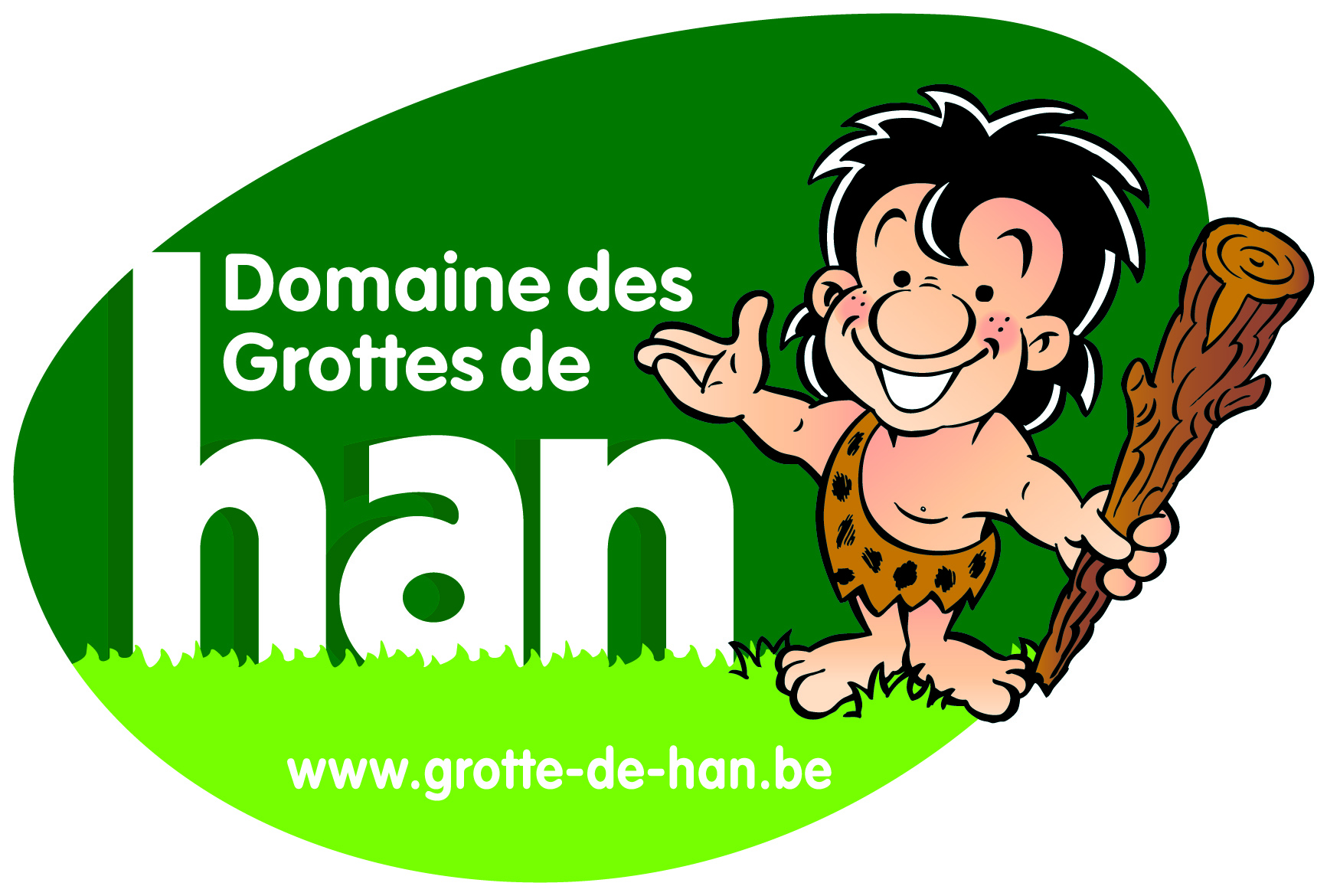 Tu disposes de 2 fascicules, tu pourras t’aider d’eux pour répondre aux questions.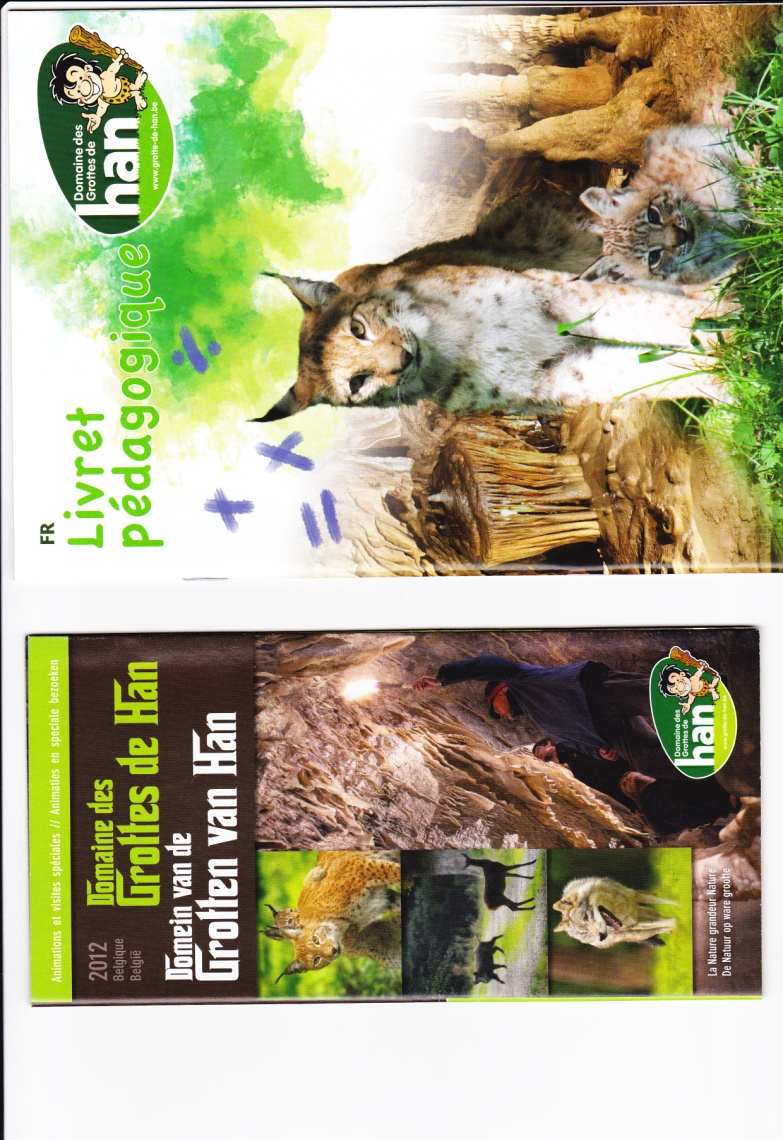                           Premier fascicule :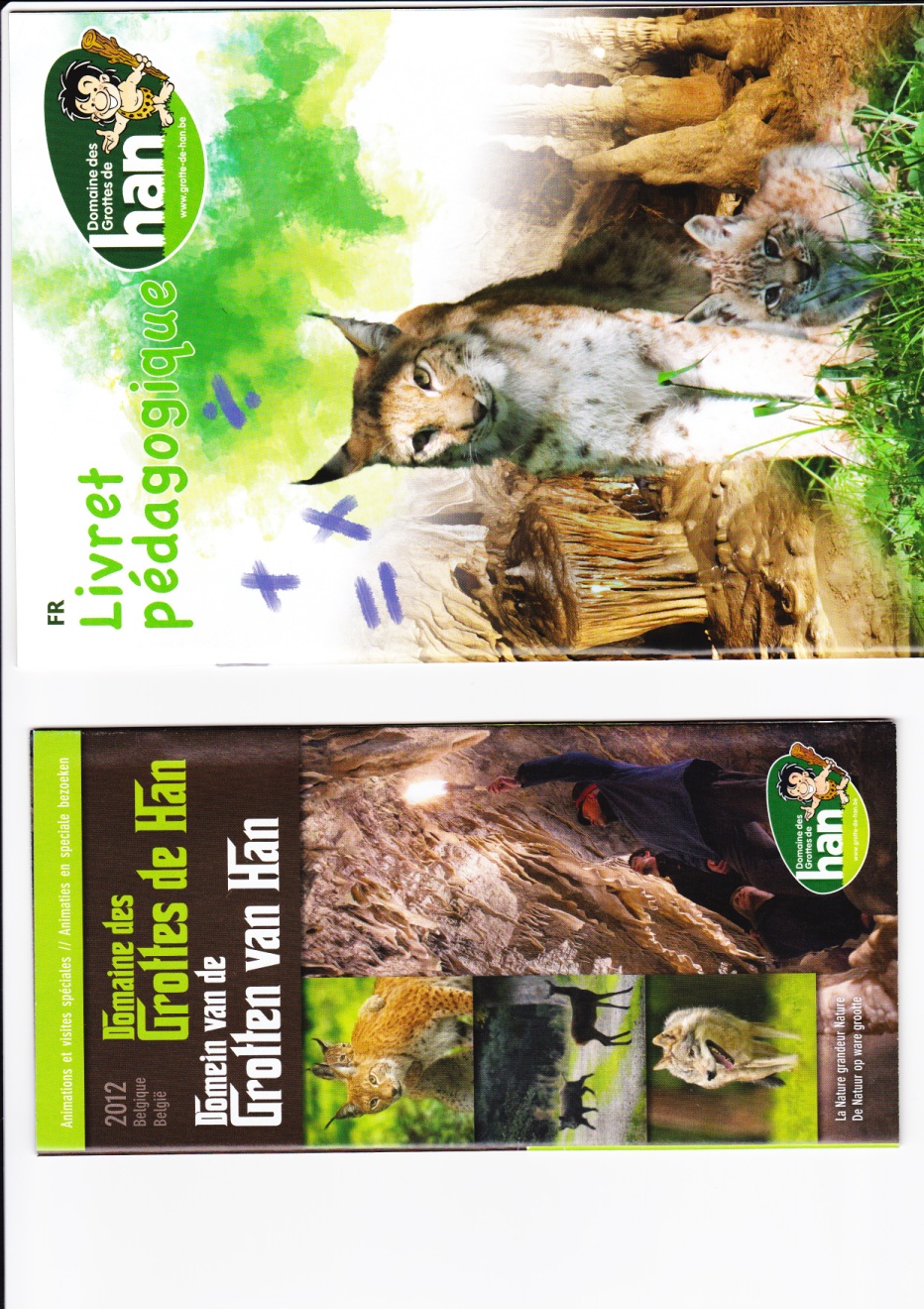                           Deuxième fascicule :RsthhjhIndique sur (…….) le numéro du fascicule où tu as trouvé la réponse.Question 1 :          (...)Donne 10 renseignements sur la Grotte de Han :………………………………………………………………………………………………………………………………………………………………………………………………………………………………………………………………………………………………………………………………………………………………………………………………………………………………………………………………………………………………………………………………………………………………………………………………………………………………………………………………………………………………………………………………………………………………………………………………………………………………Question 2 :          (…)Réponds par vrai ou faux. Dans la Grotte,…les flash sont autorisés.     ………la visite se termine sur une passerelle.   ………sa salle du dôme est haute de 145 m.   .……..la température est de 13 degrés fahrenheit.   ………Question 3 :          (…)Complète les fiches d’identité suivantes :      LE SANGLIER Poids :Taille au garrot :Durée de vie : Femelle : Nourriture : …………………………..…………………………..…………………………..…………………………..…………………………..     donc je suis un ………………….Mise à bas : …………………………….Mon activité préférée : …………………………………LE LOUPPoids :Taille:Durée de vie : Femelle : Nourriture : …………………………..…………………………..…………………………..…………………………..     donc je suis un ………………….Continent(s) de vie : ……………………………………………………..Question 4 :          (…)Cite et donne quelques informations sur les restaurants :Le restaurant « ……………….. »Infos :………………………………………………………………………………………………………………………………………………………………Le restaurant « ……………….. »Infos :………………………………………………………………………………………………………………………………………………………………Question 5 :          (…)Explique ce qu’est le cadre Han-Un-Jour  2012 :……………………………………………………………………………………………………………………………………………………………………………………………………………………………………………………………….Question 6 :          (…)Voici une photo repère là et complète :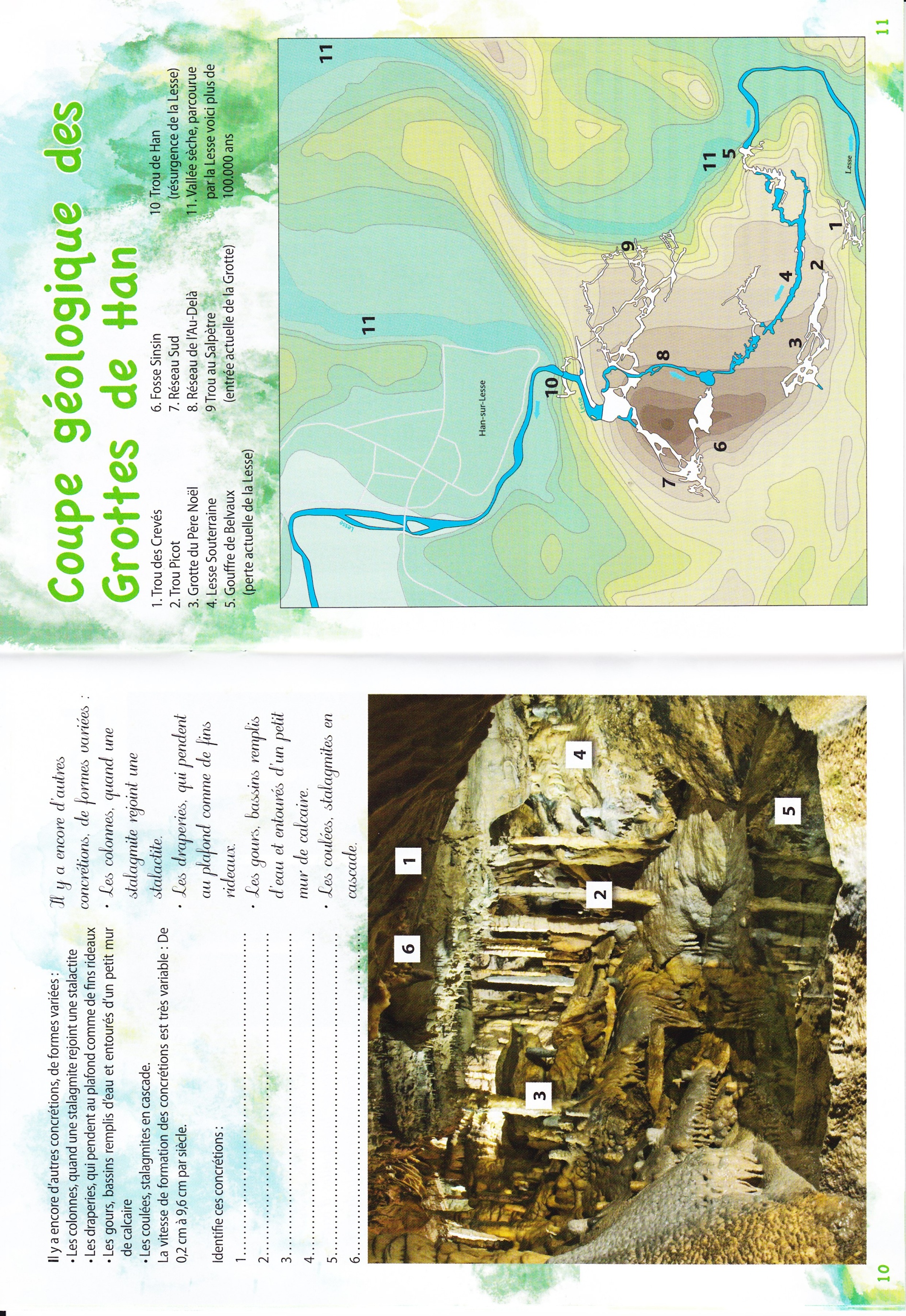 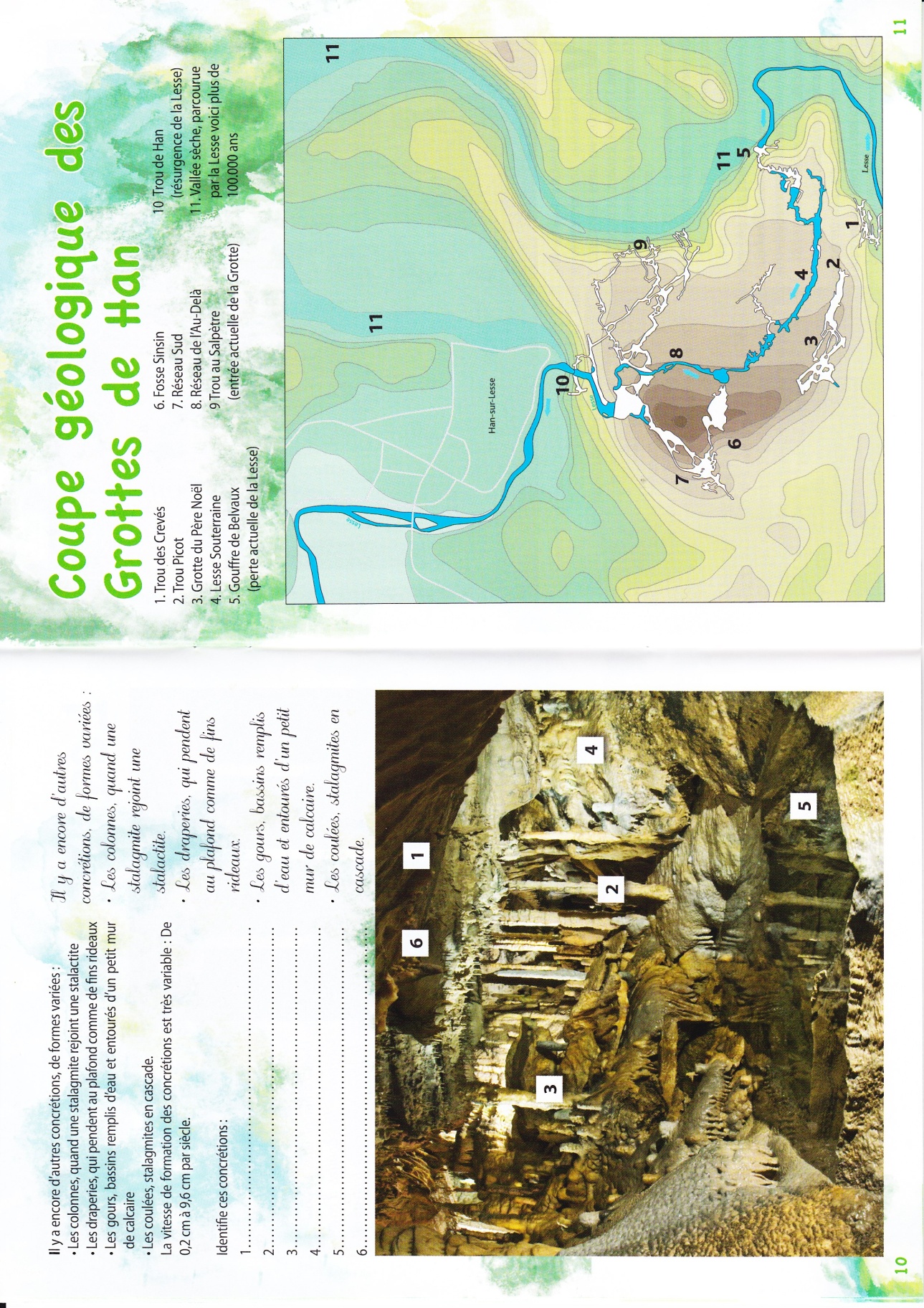 Question 7 :          (…)Qu’est-ce que le trophée ?……………………………………………………………………………………..Question 8 :          (…)Où se sont cachés les habitants de Han-sur-Lesse en 1944 ?………………………………………………………………………………….….Question 9 :          (…)Quel mois les Grottes de Han sont-elle fermées ? …………………………….Question 10 :          (…)Colorie en         quand c’est fermé           quand ce n’est ouvert que de 11.00 h à 18.30 h     quand c’est ouvert de 13.00 h à 17.30 h       quand c’est fermé à partir de 19.00 h     quand c’est ouvert de 12.00 h à 17.30 h      quand c’est fermé de 09.00 h à 11.00h et de 18.00 h à 09.00 h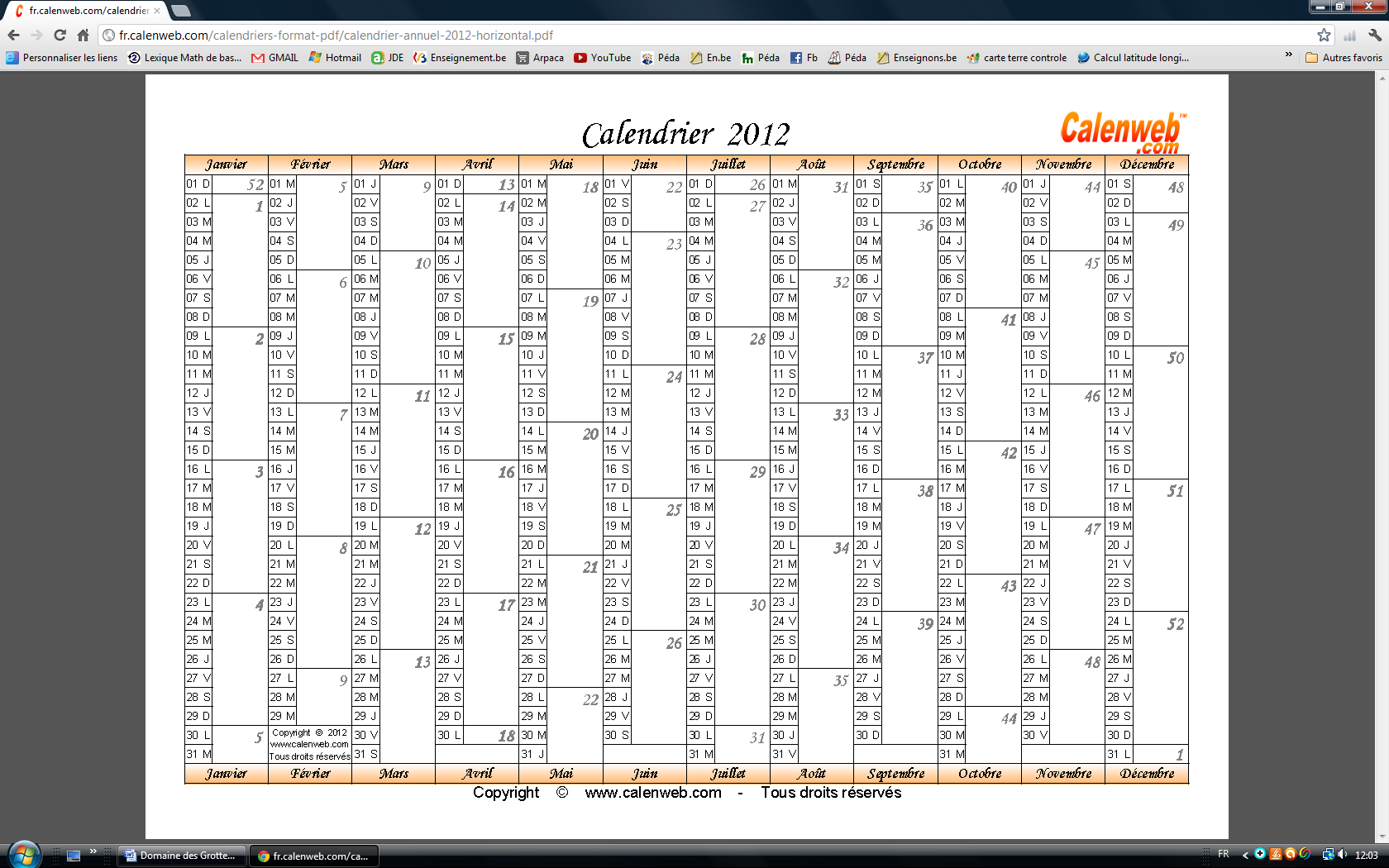 Question 11 :          (…)Complète : 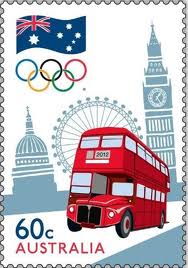 Question 12:          (…)Quelles sont les coordonnées GPS (latitude et longitude) du Domaine des Grottes de Han ?………………………      ………………………Question 13:          (…)Complète les informations sur le Domaine des Grottes de Han :Téléphone : Fax : E-mail : Site internet : Question 14          (…)Cite 4 sponsors du Domaine des Grottes de Han.…………………………………………………………………………………………………………………………………………